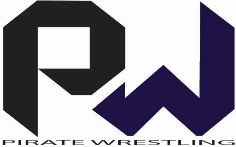 2020 WMLG Championship Wrestling Tournament March 27 & 28. Hosted by Polson WrestlingMcDonald Fitness Center @ Salish Kootenai College 58138 US HWY 93 Pablo, MT 59855Friday March 27Junior Division5:00 pm Coaches Meeting5:30-9:30 pm WrestlingBrackets built using Inter-Valley Tournament results using trackwrestling. Weigh-in by coach exchange.Saturday March 28 Novice Division 						Middle Division8:00 am Novice Coaches Meeting				12:00 pm Middles Coaches Meeting8:30-11:30 am Wrestling					12:30-3:30 pm WrestlingBrackets built using Inter-Valley Tournament results using trackwrestling. Weigh-in by coach exchange.Entry Fees (Good for Both Days)$5.00 Adults$3.00 StudentsNo charge for wrestlers and coaches.  Send coaching list (including bus driver if applicable) by Thursday March 26st to receive free entry and wristband to: ebucarey@polson.k12.mt.usAdditional Tournament InformationFull concessions available. There will be WMLG Championship merchandise for sale. Coaches room available for coaches and bus drivers with wristband ONLY. Tournament will use MOA Officials. Each club is asked to provide one table worker per age group. Will receive hospitality passes. Lodging DiscountKwataqnuk Resort & CasinoCoaches: 15% off stay. ($98.22 + tax for lakeview, $90.88 + tax for non-lakeview)Parents/Family: 10% discount. Use WMLG Little Guy State when booking. QuestionsTournament Info: Ethan Bucarey email: ebucarey@polson.k12.mt.usStats/Tech/Trackwrestling Info: Brett Owen email: bowen@polson.k12.mt.us 